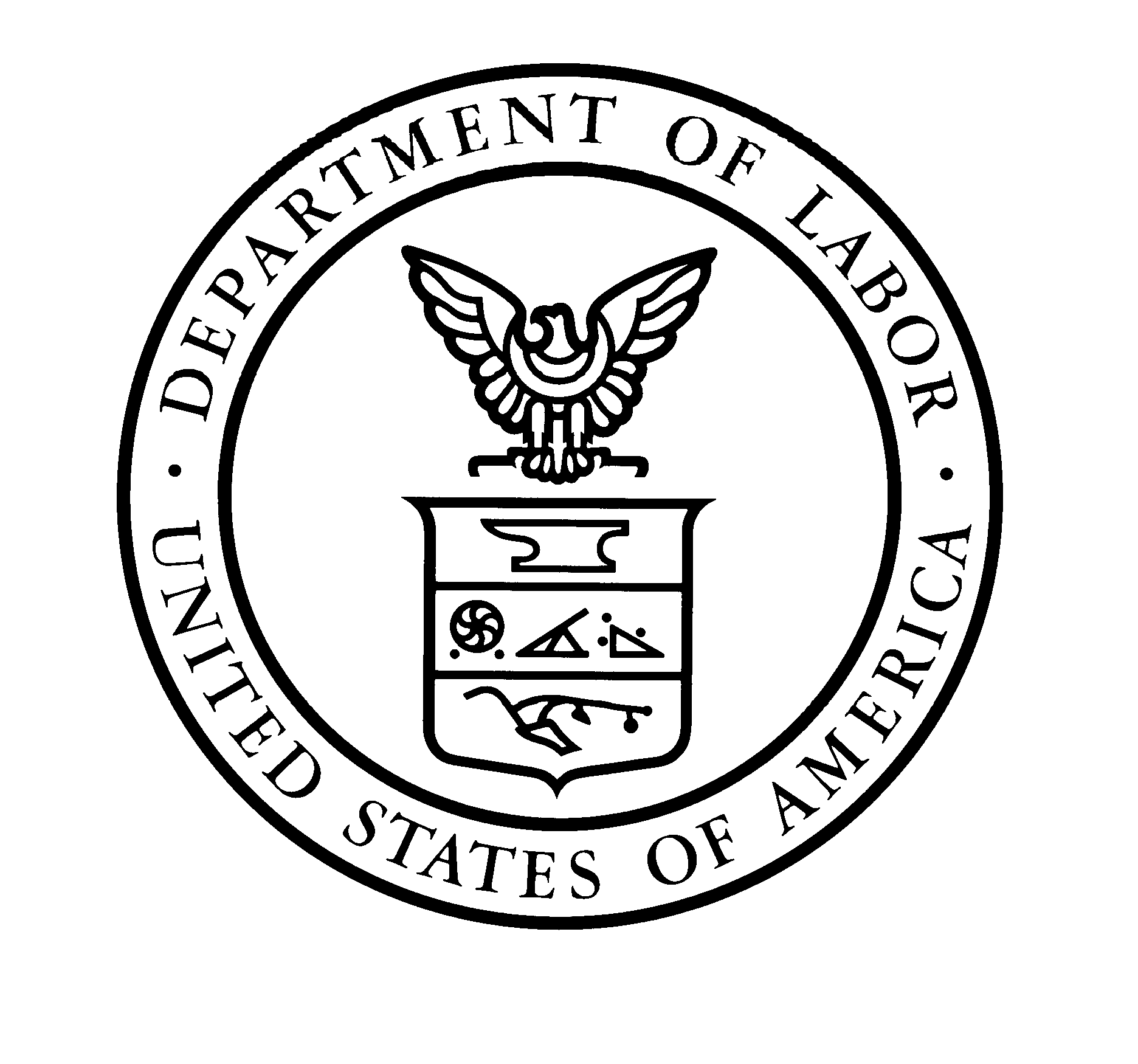 U.S. Department of Labor  			                                                 OMB Control No. 1205-0439 Employment and Training Administration                                                             Expiration Date: 10/31/2022                                         Planning Form (Dual Enrollment), ETA 9103-3 	                          National Dislocated Worker Grant Electronic Application System All quarterly entries are CUMULATIVE over all previous quarters.   Public Burden Statement:Persons are not required to respond to this collection of information unless it displays a currently valid OMB Control number. Respondents’ obligation to complete this form is required to obtain or retain benefits (PL: 113-128 sec 170). Public reporting burden for this collection of information is estimated to average 90 minutes per response, including the time for reviewing instructions, searching existing data sources, gathering and maintaining the data needed, and completing and reviewing the collection of information. This is public information and there is no expectation of confidentiality. Send comments regarding this burden estimate to the U.S. Department of Labor, Office of National Response, Room C-5311, Washington, D.C. 20210 (Paperwork Reduction Project 1205-0439).  PERFORMANCE FACTORPROGRAM YEAR QUARTERPROGRAM YEAR QUARTERPROGRAM YEAR QUARTERPROGRAM YEAR QUARTERPROGRAM YEAR QUARTERPROGRAM YEAR QUARTERPROGRAM YEAR QUARTERPROGRAM YEAR QUARTERPROGRAM YEAR QUARTERPERFORMANCE FACTORADMINPROGRAMQTR1QTR2QTR3QTR4QTR5QTR6QTR7PLANNED PARTICIPANTSPLANNED PARTICIPANTSPLANNED PARTICIPANTSPLANNED PARTICIPANTSPLANNED PARTICIPANTSPLANNED PARTICIPANTSPLANNED PARTICIPANTSPLANNED PARTICIPANTSPLANNED PARTICIPANTSPLANNED PARTICIPANTSReceiving Career Services (NDWG Funded Only)Receiving Training Services (NDWG Funded Only)Participating in Work-Based Learning (NDWG Funded Only)Receiving Supportive Services (NDWG Funded Only)Receiving Needs-Related Payments (NRP) Completed NDWG Services Employed at Completion of NDWG ServicesEmployed in Work-based Learning at Completion of NDWG ServicesTotal Planned Participants PLANNED GRANTEE EXPENDITURESAdministrative  (Excluding NRP Processing) NRP Processing OtherTotal: Program Management and Oversight Indirect*Total Expenditures: Grantee Level PLANNED PROJECT OPERATOR EXPENDITURES Career ServicesTrainingWork-Based LearningSupportive Services Needs-Related PaymentsOtherAdministrative  (Excluding NRP Processing)NRP Processing Total: Program Management and Oversight Total: Expenditures: Project Operator LevelTotal: Expenditures: Grantee and Project Operator Level